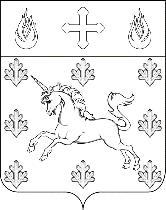 АДМИНИСТРАЦИЯПОСЕЛЕНИЯ СОСЕНСКОЕПОСТАНОВЛЕНИЕ_____30.06.2021_____№_____01-09-39/21_____О внесении изменений в Постановление администрации поселения Сосенское от 12.12.2016 № 01-09-96/6 «О создании при администрации поселения Сосенское Совета общественности по профилактике правонарушений несовершеннолетними в поселении Сосенское»В соответствии с Федеральным законом от 06.10.2003 № 131-ФЗ «Об общих принципах организации местного самоуправления в Российской Федерации», Федеральным законом                 от 24.06.1999 № 120-ФЗ «Об основах системы профилактики безнадзорности                                         и правонарушений несовершеннолетних», Законом города Москвы от 06.11.2002 № 56                           «Об организации местного самоуправления в городе Москве», Законом города Москвы от 07.04.1999 № 16 «О профилактике безнадзорности и правонарушений несовершеннолетних в городе Москве», Регламентом межведомственного взаимодействия в сфере выявления семейного неблагополучия и организации работы с семьями, находящимися в социально опасном положении или трудной жизненной ситуации, утвержденный Протоколом                      № 04-15 от 25.11.2015 г. Московской городской межведомственной комиссии по делам несовершеннолетних и защите их прав, Уставом поселения Сосенское в редакции от 20.08.2020 г., в целях оказания содействия субъектам, входящих в состав системы профилактики безнадзорности и правонарушений несовершеннолетними, находящихся на территории поселения Сосенское, комплексного решения задач связанных с профилактикой безнадзорности и беспризорности несовершеннолетних проживающих в поселении Сосенское,ПОСТАНОВЛЯЮ:1. Внести изменения в Постановление администрации поселения Сосенское от 12.12.2016 № 01-09-96/6 «О создании при администрации поселения Сосенское Совета общественности по профилактике правонарушений несовершеннолетними в поселении Сосенское» и изложить приложение 2 к Постановлению в новой редакции, согласно приложению, к данному Постановлению. 2. Опубликовать данное Постановление в газете «Сосенские вести» и                   разместить на официальном сайте органов местного самоуправления в информационно-телекоммуникационной сети «Интернет».3. Контроль за выполнением данного Постановления возложить на заместителя главы администрации поселения Сосенское Калиманову Я.А.Глава администрации поселения Сосенское                                                        Т.Ю. ТаракановаПриложениек Постановлению администрациипоселения Сосенскоеот 30.06.2021 № 01-09-39/21Приложение 2к Постановлению администрациипоселения Сосенскоеот 12.12.2016 № 01-09-96/6СОСТАВСовета общественности по профилактике правонарушений несовершеннолетними в поселении СосенскоеПредседатель Совета:Председатель Совета:Калиманова Яна АлександровнаКалиманова Яна Александровна-Заместитель главы администрации поселения СосенскоеЗаместитель главы администрации поселения СосенскоеЗаместитель председателя                           Совета:Заместитель председателя                           Совета:Бурлак Александр БорисовичБурлак Александр Борисович-Начальник отдела развития социальной сферы, молодежной политики, культуры и спорта администрации поселения Сосенское Начальник отдела развития социальной сферы, молодежной политики, культуры и спорта администрации поселения Сосенское Секретарь Совета:Оськина Надежда АлександровнаСекретарь Совета:Оськина Надежда Александровна-Главный специалист отдела развития социальной сферы, молодежной политики, культуры и спорта администрации поселения Сосенское Главный специалист отдела развития социальной сферы, молодежной политики, культуры и спорта администрации поселения Сосенское Члены Совета:Члены Совета:Голубева Анна ВасильевнаГолубева Анна Васильевна-Председатель Молодежной палаты СосенскоеПредседатель Молодежной палаты СосенскоеБалакин Андрей ВикторовичБалакин Андрей Викторович-Начальник военно-учетного стола администрации поселения СосенскоеНачальник военно-учетного стола администрации поселения СосенскоеБалаева Наталья РуслановнаБалаева Наталья Руслановна-Старший инспектор по делам несовершеннолетних отдела полиции Коммунарский г. МосквыСтарший инспектор по делам несовершеннолетних отдела полиции Коммунарский г. МосквыМагомедова Айна СахратовнаМагомедова Айна Сахратовна-Заведующая филиалом № 2 ГБУЗ г. Москвы «Троицкая городская больница»Заведующая филиалом № 2 ГБУЗ г. Москвы «Троицкая городская больница»Долбешкина Татьяна АлександровнаДолбешкина Татьяна Александровна-Методист-куратор ГБОУ г. Москвы 
«Школа № 2070», депутат Совета депутатов поселения СосенскоеМетодист-куратор ГБОУ г. Москвы 
«Школа № 2070», депутат Совета депутатов поселения СосенскоеКудрявцев Роман ИгоревичКудрявцев Роман Игоревич-Представитель МБУ «Сосенский центр спорта»Представитель МБУ «Сосенский центр спорта»Коновалова Татьяна АлексеевнаКоновалова Татьяна Алексеевна-Директор МБУ «Дом культуры Коммунарка»Директор МБУ «Дом культуры Коммунарка»Петрякова Людмила АлексеевнаПетрякова Людмила Алексеевна-Депутат Совета депутатов поселения СосенскоеДепутат Совета депутатов поселения СосенскоеАгеева Светлана ВладимировнаАгеева Светлана Владимировна-Секретарь постоянно действующей рабочей группы по профилактике наркомании и противодействию незаконному обороту наркотических средств, психотропных веществ и прекурсоров на территории поселения СосенскоеСекретарь постоянно действующей рабочей группы по профилактике наркомании и противодействию незаконному обороту наркотических средств, психотропных веществ и прекурсоров на территории поселения СосенскоеПредставитель Сосенского ОСЗН УСЗН ТиНАО г. МосквыПредставитель ГБОУ г. Москвы
«Школа № 2070»Представитель ГБОУ г. Москвы
«Школа № 338»Представитель Сосенского ОСЗН УСЗН ТиНАО г. МосквыПредставитель ГБОУ г. Москвы
«Школа № 2070»Представитель ГБОУ г. Москвы
«Школа № 338»---по согласованиюпо согласованиюпо согласованиюпо согласованиюпо согласованиюпо согласованиюПредставитель ГБУЗ «МНПЦ наркологии ДЗМ» Филиал № 11Представитель КДНиЗП                  Представитель ГБУ г. Москвы Центра социального обслуживания «Московский» филиал «Воскресенское» Совет ветеранов поселка ГазопроводСовет ветеранов поселка Коммунарка----------по согласованиюпо согласованиюпо согласованиюпо согласованиюпо согласованиюПредставитель ГКУ ЦЗН г. Москвы отдел трудоустройства «Новомосковский»--по согласованиюПредставитель ГБУЗ «НПЦ ПЗДН им. Г.Е. Сухаревой ДЗМ»--по согласованию